✱✱✱  「市民活動事故報告書」の提出について ✱✱✱　　事故の発生について、弘前市の窓口に通報をした後、「市民活動事故報告書」を提出してください。提出に際しては次の事項を確認してください。（１）添付資料が必要です！① 市民活動中の事故であり、弘前市市民活動保険制度の適用となるかについて審査を行いますので、以下の書類の添付をお願いします。　　　　ア　団体規約・定款等　　　　イ　当該年度の事業計画書　　　　ウ　前年度の事業報告書　　　　エ　団体員名簿　　　　オ　当該活動（行事）の計画書　　　　カ　当該活動（行事）の参加者名簿　　　　キ　その他市民活動中の事故であることを証明する資料② 対物賠償事故の場合は現場写真（２～３枚）を添付してください。③ 往復途上の場合は、経路図や経過を記載または添付してください。④ 賠償事故の場合で、他の損害保険に加入している場合は保険証券の写しを添付してください。（２）提出期限事故発生日を含め３０日以内に提出してください。（提出が遅れた場合、保険制度が適用されない場合がありますのでご注意ください。）（３）その他　① 損害賠償事故において当事者間で示談を行う場合は、必ず事前に市へ相談してください。（相談なく示談された場合は、保険制度が適用されないことがあります。）② 記入された個人情報は保険会社へ提供し確認を行います。その結果、保険制度が適用されない場合がありますのでご了承ください。③ ご報告いただいた事故が本制度の対象となった場合、保険金請求の際、通院した病院の診察券や治療費の領収書（明細書）などが必要となりますので、大切に保管しておいてください。＜提出先＞　　　　　市民協働課協働推進係　　電話　０１７２－４０－７１０８　　　　　　　　　　　　　　　　　　　〒036-8551　弘前市上白銀町１－１　　　　　　　　　 弘前市役所前川新館２階※ご不明な点がございましたら、上記までご連絡ください。（様式２）令和　　年　　月　　日弘 前 市 長 　様報告者団体名 　　　　　　　　　　　　　　報告者住所 　　　　　　　　　　　　　　報告者氏名 　　　　　　　　　　　　　　※本人が手書きしない場合は、記名押印してください。※傷害事故負傷者または賠償者との関係（ 本人 ・ 団体代表者 ・ その他（　　　　　）)今後の連絡先（　　　）－（　　　）－（　　　　）市民活動事故報告書　市民活動における事故について、弘前市市民活動保険制度の適用を受けたいため、次のとおり報告します。令和　　年　　月　　日あいおいニッセイ同和損害保険株式会社　青森支店　弘前支社　御中弘前市長　櫻田　宏　　　　　印上記の事故については、当該事故報告書等により、市民活動中であることを確認したので、その旨お知らせいたします。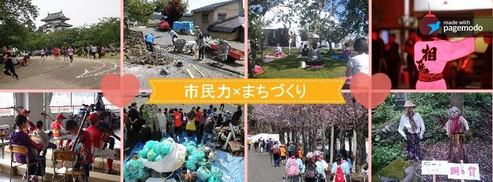 市民協働課Facebookページ＼ 弘前まぢながサミット ／” 市民によるまちづくりで「いいね！」を生み出す ” を目指して、町会、NPO、市民団体によるまちづくりの取り組みやイベントの情報などを積極的に発信しています。✿ 定期的に更新していますので、みなさんの活動にぜひお役立てください ✿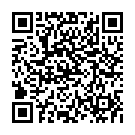 QRコードから読み取り👉受付番号事　故　区　分事　故　区　分事　故　区　分事　故　区　分事　故　区　分事　故　区　分事　故　区　分事　故　区　分　□　傷害事故　　　　　　□　賠償事故　□　傷害事故　　　　　　□　賠償事故　□　傷害事故　　　　　　□　賠償事故　□　傷害事故　　　　　　□　賠償事故　□　傷害事故　　　　　　□　賠償事故　□　傷害事故　　　　　　□　賠償事故　□　傷害事故　　　　　　□　賠償事故　□　傷害事故　　　　　　□　賠償事故　□　傷害事故　　　　　　□　賠償事故　□　傷害事故　　　　　　□　賠償事故　□　傷害事故　　　　　　□　賠償事故　□　傷害事故　　　　　　□　賠償事故　□　傷害事故　　　　　　□　賠償事故　□　傷害事故　　　　　　□　賠償事故　□　傷害事故　　　　　　□　賠償事故　□　傷害事故　　　　　　□　賠償事故　□　傷害事故　　　　　　□　賠償事故　□　傷害事故　　　　　　□　賠償事故事　　故　　内　　容活動団体活動団体活動団体名称名称名称名称事　　故　　内　　容活動団体活動団体活動団体(ふりがな)代表者名(ふりがな)代表者名(ふりがな)代表者名(ふりがな)代表者名※本人が手書きしない場合は、記名押印してください。※本人が手書きしない場合は、記名押印してください。※本人が手書きしない場合は、記名押印してください。※本人が手書きしない場合は、記名押印してください。※本人が手書きしない場合は、記名押印してください。※本人が手書きしない場合は、記名押印してください。※本人が手書きしない場合は、記名押印してください。※本人が手書きしない場合は、記名押印してください。※本人が手書きしない場合は、記名押印してください。※本人が手書きしない場合は、記名押印してください。※本人が手書きしない場合は、記名押印してください。※本人が手書きしない場合は、記名押印してください。※本人が手書きしない場合は、記名押印してください。※本人が手書きしない場合は、記名押印してください。※本人が手書きしない場合は、記名押印してください。※本人が手書きしない場合は、記名押印してください。※本人が手書きしない場合は、記名押印してください。※本人が手書きしない場合は、記名押印してください。事　　故　　内　　容活動団体活動団体活動団体住所住所住所住所〒　　　　　　　　　　　　連絡先（　　　　）－（　　　　）－（　　　　）〒　　　　　　　　　　　　連絡先（　　　　）－（　　　　）－（　　　　）〒　　　　　　　　　　　　連絡先（　　　　）－（　　　　）－（　　　　）〒　　　　　　　　　　　　連絡先（　　　　）－（　　　　）－（　　　　）〒　　　　　　　　　　　　連絡先（　　　　）－（　　　　）－（　　　　）〒　　　　　　　　　　　　連絡先（　　　　）－（　　　　）－（　　　　）〒　　　　　　　　　　　　連絡先（　　　　）－（　　　　）－（　　　　）〒　　　　　　　　　　　　連絡先（　　　　）－（　　　　）－（　　　　）〒　　　　　　　　　　　　連絡先（　　　　）－（　　　　）－（　　　　）〒　　　　　　　　　　　　連絡先（　　　　）－（　　　　）－（　　　　）〒　　　　　　　　　　　　連絡先（　　　　）－（　　　　）－（　　　　）〒　　　　　　　　　　　　連絡先（　　　　）－（　　　　）－（　　　　）〒　　　　　　　　　　　　連絡先（　　　　）－（　　　　）－（　　　　）〒　　　　　　　　　　　　連絡先（　　　　）－（　　　　）－（　　　　）〒　　　　　　　　　　　　連絡先（　　　　）－（　　　　）－（　　　　）〒　　　　　　　　　　　　連絡先（　　　　）－（　　　　）－（　　　　）〒　　　　　　　　　　　　連絡先（　　　　）－（　　　　）－（　　　　）〒　　　　　　　　　　　　連絡先（　　　　）－（　　　　）－（　　　　）事　　故　　内　　容事故発生日時事故発生日時事故発生日時令和　　　年　　　月　　　日（　　）　　　午前　・　午後　　　時　　　分頃令和　　　年　　　月　　　日（　　）　　　午前　・　午後　　　時　　　分頃令和　　　年　　　月　　　日（　　）　　　午前　・　午後　　　時　　　分頃令和　　　年　　　月　　　日（　　）　　　午前　・　午後　　　時　　　分頃令和　　　年　　　月　　　日（　　）　　　午前　・　午後　　　時　　　分頃令和　　　年　　　月　　　日（　　）　　　午前　・　午後　　　時　　　分頃令和　　　年　　　月　　　日（　　）　　　午前　・　午後　　　時　　　分頃令和　　　年　　　月　　　日（　　）　　　午前　・　午後　　　時　　　分頃令和　　　年　　　月　　　日（　　）　　　午前　・　午後　　　時　　　分頃令和　　　年　　　月　　　日（　　）　　　午前　・　午後　　　時　　　分頃令和　　　年　　　月　　　日（　　）　　　午前　・　午後　　　時　　　分頃令和　　　年　　　月　　　日（　　）　　　午前　・　午後　　　時　　　分頃令和　　　年　　　月　　　日（　　）　　　午前　・　午後　　　時　　　分頃令和　　　年　　　月　　　日（　　）　　　午前　・　午後　　　時　　　分頃令和　　　年　　　月　　　日（　　）　　　午前　・　午後　　　時　　　分頃令和　　　年　　　月　　　日（　　）　　　午前　・　午後　　　時　　　分頃令和　　　年　　　月　　　日（　　）　　　午前　・　午後　　　時　　　分頃令和　　　年　　　月　　　日（　　）　　　午前　・　午後　　　時　　　分頃令和　　　年　　　月　　　日（　　）　　　午前　・　午後　　　時　　　分頃令和　　　年　　　月　　　日（　　）　　　午前　・　午後　　　時　　　分頃令和　　　年　　　月　　　日（　　）　　　午前　・　午後　　　時　　　分頃令和　　　年　　　月　　　日（　　）　　　午前　・　午後　　　時　　　分頃事　　故　　内　　容事故発生場所事故発生場所事故発生場所事　　故　　内　　容活動名活動名活動名活動内容活動内容活動内容事　　故　　内　　容(活動の性格)(活動の性格)(活動の性格)□委嘱、請負等　□自発的な活動□委嘱、請負等　□自発的な活動□委嘱、請負等　□自発的な活動□委嘱、請負等　□自発的な活動□委嘱、請負等　□自発的な活動□委嘱、請負等　□自発的な活動活動内容活動内容活動内容事　　故　　内　　容(報酬等の有無)(報酬等の有無)(報酬等の有無)□有（　　　　　　円）　□無□有（　　　　　　円）　□無□有（　　　　　　円）　□無□有（　　　　　　円）　□無□有（　　　　　　円）　□無□有（　　　　　　円）　□無活動内容活動内容活動内容事　　故　　内　　容事故目撃者事故目撃者事故目撃者(ふりがな)氏名(ふりがな)氏名(ふりがな)氏名(ふりがな)氏名事　　故　　内　　容事故目撃者事故目撃者事故目撃者住所住所住所住所〒連絡先（　　　　）－（　　　　）－（　　　　）〒連絡先（　　　　）－（　　　　）－（　　　　）〒連絡先（　　　　）－（　　　　）－（　　　　）〒連絡先（　　　　）－（　　　　）－（　　　　）〒連絡先（　　　　）－（　　　　）－（　　　　）〒連絡先（　　　　）－（　　　　）－（　　　　）〒連絡先（　　　　）－（　　　　）－（　　　　）〒連絡先（　　　　）－（　　　　）－（　　　　）〒連絡先（　　　　）－（　　　　）－（　　　　）〒連絡先（　　　　）－（　　　　）－（　　　　）〒連絡先（　　　　）－（　　　　）－（　　　　）〒連絡先（　　　　）－（　　　　）－（　　　　）〒連絡先（　　　　）－（　　　　）－（　　　　）〒連絡先（　　　　）－（　　　　）－（　　　　）〒連絡先（　　　　）－（　　　　）－（　　　　）〒連絡先（　　　　）－（　　　　）－（　　　　）〒連絡先（　　　　）－（　　　　）－（　　　　）〒連絡先（　　　　）－（　　　　）－（　　　　）事　　故　　内　　容事故状況（できるだけ詳しく記載してください。別紙の添付可）事故状況（できるだけ詳しく記載してください。別紙の添付可）事故状況（できるだけ詳しく記載してください。別紙の添付可）（事故現場の見取図）（事故現場の見取図）（事故現場の見取図）（事故現場の見取図）（事故現場の見取図）（事故現場の見取図）（事故現場の見取図）（事故現場の見取図）（事故現場の見取図）（事故現場の見取図）（事故現場の見取図）（事故現場の見取図）（事故現場の見取図）（事故現場の見取図）（事故現場の見取図）傷　　害　　事　　故負　 傷 　者負　 傷 　者負　 傷 　者(ふりがな)氏名(ふりがな)氏名(ふりがな)氏名※本人が手書きしない場合は、記名押印してください。※本人が手書きしない場合は、記名押印してください。※本人が手書きしない場合は、記名押印してください。※本人が手書きしない場合は、記名押印してください。※本人が手書きしない場合は、記名押印してください。※本人が手書きしない場合は、記名押印してください。※本人が手書きしない場合は、記名押印してください。※本人が手書きしない場合は、記名押印してください。※本人が手書きしない場合は、記名押印してください。※本人が手書きしない場合は、記名押印してください。※本人が手書きしない場合は、記名押印してください。※本人が手書きしない場合は、記名押印してください。※本人が手書きしない場合は、記名押印してください。※本人が手書きしない場合は、記名押印してください。※本人が手書きしない場合は、記名押印してください。※本人が手書きしない場合は、記名押印してください。※本人が手書きしない場合は、記名押印してください。※本人が手書きしない場合は、記名押印してください。※本人が手書きしない場合は、記名押印してください。傷　　害　　事　　故負　 傷 　者負　 傷 　者負　 傷 　者住所住所住所〒日中連絡先（　　　）－（　　　）－（　　　　）【 自宅 / 勤務先 / 携帯 】〒日中連絡先（　　　）－（　　　）－（　　　　）【 自宅 / 勤務先 / 携帯 】〒日中連絡先（　　　）－（　　　）－（　　　　）【 自宅 / 勤務先 / 携帯 】〒日中連絡先（　　　）－（　　　）－（　　　　）【 自宅 / 勤務先 / 携帯 】〒日中連絡先（　　　）－（　　　）－（　　　　）【 自宅 / 勤務先 / 携帯 】〒日中連絡先（　　　）－（　　　）－（　　　　）【 自宅 / 勤務先 / 携帯 】〒日中連絡先（　　　）－（　　　）－（　　　　）【 自宅 / 勤務先 / 携帯 】〒日中連絡先（　　　）－（　　　）－（　　　　）【 自宅 / 勤務先 / 携帯 】〒日中連絡先（　　　）－（　　　）－（　　　　）【 自宅 / 勤務先 / 携帯 】〒日中連絡先（　　　）－（　　　）－（　　　　）【 自宅 / 勤務先 / 携帯 】〒日中連絡先（　　　）－（　　　）－（　　　　）【 自宅 / 勤務先 / 携帯 】〒日中連絡先（　　　）－（　　　）－（　　　　）【 自宅 / 勤務先 / 携帯 】〒日中連絡先（　　　）－（　　　）－（　　　　）【 自宅 / 勤務先 / 携帯 】〒日中連絡先（　　　）－（　　　）－（　　　　）【 自宅 / 勤務先 / 携帯 】〒日中連絡先（　　　）－（　　　）－（　　　　）【 自宅 / 勤務先 / 携帯 】〒日中連絡先（　　　）－（　　　）－（　　　　）【 自宅 / 勤務先 / 携帯 】〒日中連絡先（　　　）－（　　　）－（　　　　）【 自宅 / 勤務先 / 携帯 】〒日中連絡先（　　　）－（　　　）－（　　　　）【 自宅 / 勤務先 / 携帯 】〒日中連絡先（　　　）－（　　　）－（　　　　）【 自宅 / 勤務先 / 携帯 】傷　　害　　事　　故負　 傷 　者負　 傷 　者負　 傷 　者法定代理人法定代理人法定代理人(ふりがな)氏　　 名(ふりがな)氏　　 名負傷者との関係負傷者との関係負傷者との関係負傷者との関係負傷者との関係負傷者との関係〔父/ 母/ その他（　　　　　　）〕〔父/ 母/ その他（　　　　　　）〕〔父/ 母/ その他（　　　　　　）〕傷　　害　　事　　故負　 傷 　者負　 傷 　者負　 傷 　者法定代理人法定代理人法定代理人住　　所住　　所〒日中連絡先（　　　）－（　　）－（　　　　）【 自宅 / 勤務先 / 携帯 】〒日中連絡先（　　　）－（　　）－（　　　　）【 自宅 / 勤務先 / 携帯 】〒日中連絡先（　　　）－（　　）－（　　　　）【 自宅 / 勤務先 / 携帯 】〒日中連絡先（　　　）－（　　）－（　　　　）【 自宅 / 勤務先 / 携帯 】〒日中連絡先（　　　）－（　　）－（　　　　）【 自宅 / 勤務先 / 携帯 】〒日中連絡先（　　　）－（　　）－（　　　　）【 自宅 / 勤務先 / 携帯 】〒日中連絡先（　　　）－（　　）－（　　　　）【 自宅 / 勤務先 / 携帯 】〒日中連絡先（　　　）－（　　）－（　　　　）【 自宅 / 勤務先 / 携帯 】〒日中連絡先（　　　）－（　　）－（　　　　）【 自宅 / 勤務先 / 携帯 】〒日中連絡先（　　　）－（　　）－（　　　　）【 自宅 / 勤務先 / 携帯 】〒日中連絡先（　　　）－（　　）－（　　　　）【 自宅 / 勤務先 / 携帯 】〒日中連絡先（　　　）－（　　）－（　　　　）【 自宅 / 勤務先 / 携帯 】〒日中連絡先（　　　）－（　　）－（　　　　）【 自宅 / 勤務先 / 携帯 】〒日中連絡先（　　　）－（　　）－（　　　　）【 自宅 / 勤務先 / 携帯 】〒日中連絡先（　　　）－（　　）－（　　　　）【 自宅 / 勤務先 / 携帯 】〒日中連絡先（　　　）－（　　）－（　　　　）【 自宅 / 勤務先 / 携帯 】〒日中連絡先（　　　）－（　　）－（　　　　）【 自宅 / 勤務先 / 携帯 】傷　　害　　事　　故傷害内容傷害内容傷害内容傷病名傷病名傷病名[ 骨折 / 脱臼 / 打撲 / 捻挫     切傷 / その他(　　　 ) ][ 骨折 / 脱臼 / 打撲 / 捻挫     切傷 / その他(　　　 ) ][ 骨折 / 脱臼 / 打撲 / 捻挫     切傷 / その他(　　　 ) ][ 骨折 / 脱臼 / 打撲 / 捻挫     切傷 / その他(　　　 ) ][ 骨折 / 脱臼 / 打撲 / 捻挫     切傷 / その他(　　　 ) ][ 骨折 / 脱臼 / 打撲 / 捻挫     切傷 / その他(　　　 ) ][ 骨折 / 脱臼 / 打撲 / 捻挫     切傷 / その他(　　　 ) ][ 骨折 / 脱臼 / 打撲 / 捻挫     切傷 / その他(　　　 ) ]傷　　害　　事　　故傷害内容傷害内容傷害内容傷害の部  位傷害の部  位傷害の部  位1　頭部　2　顔面　3　頸部　4　胸部　5　腹部6　腰部　 7　上肢(　　　　)　 8 下肢(　　　　)1　頭部　2　顔面　3　頸部　4　胸部　5　腹部6　腰部　 7　上肢(　　　　)　 8 下肢(　　　　)1　頭部　2　顔面　3　頸部　4　胸部　5　腹部6　腰部　 7　上肢(　　　　)　 8 下肢(　　　　)1　頭部　2　顔面　3　頸部　4　胸部　5　腹部6　腰部　 7　上肢(　　　　)　 8 下肢(　　　　)1　頭部　2　顔面　3　頸部　4　胸部　5　腹部6　腰部　 7　上肢(　　　　)　 8 下肢(　　　　)1　頭部　2　顔面　3　頸部　4　胸部　5　腹部6　腰部　 7　上肢(　　　　)　 8 下肢(　　　　)1　頭部　2　顔面　3　頸部　4　胸部　5　腹部6　腰部　 7　上肢(　　　　)　 8 下肢(　　　　)1　頭部　2　顔面　3　頸部　4　胸部　5　腹部6　腰部　 7　上肢(　　　　)　 8 下肢(　　　　)1　頭部　2　顔面　3　頸部　4　胸部　5　腹部6　腰部　 7　上肢(　　　　)　 8 下肢(　　　　)1　頭部　2　顔面　3　頸部　4　胸部　5　腹部6　腰部　 7　上肢(　　　　)　 8 下肢(　　　　)1　頭部　2　顔面　3　頸部　4　胸部　5　腹部6　腰部　 7　上肢(　　　　)　 8 下肢(　　　　)1　頭部　2　顔面　3　頸部　4　胸部　5　腹部6　腰部　 7　上肢(　　　　)　 8 下肢(　　　　)1　頭部　2　顔面　3　頸部　4　胸部　5　腹部6　腰部　 7　上肢(　　　　)　 8 下肢(　　　　)1　頭部　2　顔面　3　頸部　4　胸部　5　腹部6　腰部　 7　上肢(　　　　)　 8 下肢(　　　　)手術の有 ・ 無手術の有 ・ 無手術の有 ・ 無手術の有 ・ 無ギプス装着の有 ・ 無傷　　害　　事　　故医療機関医療機関医療機関名　　称名　　称名　　称担当医師担当医師担当医師担当医師担当医師担当医師担当医師担当医師傷　　害　　事　　故医療機関医療機関医療機関住　　所住　　所住　　所〒連絡先（　　　 ）－（　 　　）－（　　　　）〒連絡先（　　　 ）－（　 　　）－（　　　　）〒連絡先（　　　 ）－（　 　　）－（　　　　）〒連絡先（　　　 ）－（　 　　）－（　　　　）〒連絡先（　　　 ）－（　 　　）－（　　　　）〒連絡先（　　　 ）－（　 　　）－（　　　　）〒連絡先（　　　 ）－（　 　　）－（　　　　）〒連絡先（　　　 ）－（　 　　）－（　　　　）〒連絡先（　　　 ）－（　 　　）－（　　　　）〒連絡先（　　　 ）－（　 　　）－（　　　　）〒連絡先（　　　 ）－（　 　　）－（　　　　）〒連絡先（　　　 ）－（　 　　）－（　　　　）〒連絡先（　　　 ）－（　 　　）－（　　　　）〒連絡先（　　　 ）－（　 　　）－（　　　　）〒連絡先（　　　 ）－（　 　　）－（　　　　）〒連絡先（　　　 ）－（　 　　）－（　　　　）〒連絡先（　　　 ）－（　 　　）－（　　　　）〒連絡先（　　　 ）－（　 　　）－（　　　　）〒連絡先（　　　 ）－（　 　　）－（　　　　）傷　　害　　事　　故治療見込治療見込治療見込□入　院　　令和　　年　　月　　日　～　令和　　年　　月　　日　（　　　　日間）□通　院　　令和　　年　　月　　日　～　令和　　年　　月　　日　（うち　　日間）□入　院　　令和　　年　　月　　日　～　令和　　年　　月　　日　（　　　　日間）□通　院　　令和　　年　　月　　日　～　令和　　年　　月　　日　（うち　　日間）□入　院　　令和　　年　　月　　日　～　令和　　年　　月　　日　（　　　　日間）□通　院　　令和　　年　　月　　日　～　令和　　年　　月　　日　（うち　　日間）□入　院　　令和　　年　　月　　日　～　令和　　年　　月　　日　（　　　　日間）□通　院　　令和　　年　　月　　日　～　令和　　年　　月　　日　（うち　　日間）□入　院　　令和　　年　　月　　日　～　令和　　年　　月　　日　（　　　　日間）□通　院　　令和　　年　　月　　日　～　令和　　年　　月　　日　（うち　　日間）□入　院　　令和　　年　　月　　日　～　令和　　年　　月　　日　（　　　　日間）□通　院　　令和　　年　　月　　日　～　令和　　年　　月　　日　（うち　　日間）□入　院　　令和　　年　　月　　日　～　令和　　年　　月　　日　（　　　　日間）□通　院　　令和　　年　　月　　日　～　令和　　年　　月　　日　（うち　　日間）□入　院　　令和　　年　　月　　日　～　令和　　年　　月　　日　（　　　　日間）□通　院　　令和　　年　　月　　日　～　令和　　年　　月　　日　（うち　　日間）□入　院　　令和　　年　　月　　日　～　令和　　年　　月　　日　（　　　　日間）□通　院　　令和　　年　　月　　日　～　令和　　年　　月　　日　（うち　　日間）□入　院　　令和　　年　　月　　日　～　令和　　年　　月　　日　（　　　　日間）□通　院　　令和　　年　　月　　日　～　令和　　年　　月　　日　（うち　　日間）□入　院　　令和　　年　　月　　日　～　令和　　年　　月　　日　（　　　　日間）□通　院　　令和　　年　　月　　日　～　令和　　年　　月　　日　（うち　　日間）□入　院　　令和　　年　　月　　日　～　令和　　年　　月　　日　（　　　　日間）□通　院　　令和　　年　　月　　日　～　令和　　年　　月　　日　（うち　　日間）□入　院　　令和　　年　　月　　日　～　令和　　年　　月　　日　（　　　　日間）□通　院　　令和　　年　　月　　日　～　令和　　年　　月　　日　（うち　　日間）□入　院　　令和　　年　　月　　日　～　令和　　年　　月　　日　（　　　　日間）□通　院　　令和　　年　　月　　日　～　令和　　年　　月　　日　（うち　　日間）□入　院　　令和　　年　　月　　日　～　令和　　年　　月　　日　（　　　　日間）□通　院　　令和　　年　　月　　日　～　令和　　年　　月　　日　（うち　　日間）□入　院　　令和　　年　　月　　日　～　令和　　年　　月　　日　（　　　　日間）□通　院　　令和　　年　　月　　日　～　令和　　年　　月　　日　（うち　　日間）□入　院　　令和　　年　　月　　日　～　令和　　年　　月　　日　（　　　　日間）□通　院　　令和　　年　　月　　日　～　令和　　年　　月　　日　（うち　　日間）□入　院　　令和　　年　　月　　日　～　令和　　年　　月　　日　（　　　　日間）□通　院　　令和　　年　　月　　日　～　令和　　年　　月　　日　（うち　　日間）□入　院　　令和　　年　　月　　日　～　令和　　年　　月　　日　（　　　　日間）□通　院　　令和　　年　　月　　日　～　令和　　年　　月　　日　（うち　　日間）□入　院　　令和　　年　　月　　日　～　令和　　年　　月　　日　（　　　　日間）□通　院　　令和　　年　　月　　日　～　令和　　年　　月　　日　（うち　　日間）□入　院　　令和　　年　　月　　日　～　令和　　年　　月　　日　（　　　　日間）□通　院　　令和　　年　　月　　日　～　令和　　年　　月　　日　（うち　　日間）□入　院　　令和　　年　　月　　日　～　令和　　年　　月　　日　（　　　　日間）□通　院　　令和　　年　　月　　日　～　令和　　年　　月　　日　（うち　　日間）賠　　　　償　　　　責　　　　任　　　　事　　　　故賠　償　者（当　　方）賠　償　者（当　　方）賠　償　者（当　　方）(ふりがな)氏　　名(ふりがな)氏　　名※本人が手書きしない場合は、記名押印してください。※本人が手書きしない場合は、記名押印してください。※本人が手書きしない場合は、記名押印してください。※本人が手書きしない場合は、記名押印してください。※本人が手書きしない場合は、記名押印してください。※本人が手書きしない場合は、記名押印してください。※本人が手書きしない場合は、記名押印してください。※本人が手書きしない場合は、記名押印してください。※本人が手書きしない場合は、記名押印してください。※本人が手書きしない場合は、記名押印してください。※本人が手書きしない場合は、記名押印してください。※本人が手書きしない場合は、記名押印してください。※本人が手書きしない場合は、記名押印してください。※本人が手書きしない場合は、記名押印してください。※本人が手書きしない場合は、記名押印してください。※本人が手書きしない場合は、記名押印してください。※本人が手書きしない場合は、記名押印してください。※本人が手書きしない場合は、記名押印してください。※本人が手書きしない場合は、記名押印してください。※本人が手書きしない場合は、記名押印してください。賠　　　　償　　　　責　　　　任　　　　事　　　　故賠　償　者（当　　方）賠　償　者（当　　方）賠　償　者（当　　方）住　　所住　　所〒日中連絡先（ 　　　）－（　 　　）－（　　　　）【 自宅 / 勤務先 / 携帯 】〒日中連絡先（ 　　　）－（　 　　）－（　　　　）【 自宅 / 勤務先 / 携帯 】〒日中連絡先（ 　　　）－（　 　　）－（　　　　）【 自宅 / 勤務先 / 携帯 】〒日中連絡先（ 　　　）－（　 　　）－（　　　　）【 自宅 / 勤務先 / 携帯 】〒日中連絡先（ 　　　）－（　 　　）－（　　　　）【 自宅 / 勤務先 / 携帯 】〒日中連絡先（ 　　　）－（　 　　）－（　　　　）【 自宅 / 勤務先 / 携帯 】〒日中連絡先（ 　　　）－（　 　　）－（　　　　）【 自宅 / 勤務先 / 携帯 】〒日中連絡先（ 　　　）－（　 　　）－（　　　　）【 自宅 / 勤務先 / 携帯 】〒日中連絡先（ 　　　）－（　 　　）－（　　　　）【 自宅 / 勤務先 / 携帯 】〒日中連絡先（ 　　　）－（　 　　）－（　　　　）【 自宅 / 勤務先 / 携帯 】〒日中連絡先（ 　　　）－（　 　　）－（　　　　）【 自宅 / 勤務先 / 携帯 】〒日中連絡先（ 　　　）－（　 　　）－（　　　　）【 自宅 / 勤務先 / 携帯 】〒日中連絡先（ 　　　）－（　 　　）－（　　　　）【 自宅 / 勤務先 / 携帯 】〒日中連絡先（ 　　　）－（　 　　）－（　　　　）【 自宅 / 勤務先 / 携帯 】〒日中連絡先（ 　　　）－（　 　　）－（　　　　）【 自宅 / 勤務先 / 携帯 】〒日中連絡先（ 　　　）－（　 　　）－（　　　　）【 自宅 / 勤務先 / 携帯 】〒日中連絡先（ 　　　）－（　 　　）－（　　　　）【 自宅 / 勤務先 / 携帯 】〒日中連絡先（ 　　　）－（　 　　）－（　　　　）【 自宅 / 勤務先 / 携帯 】〒日中連絡先（ 　　　）－（　 　　）－（　　　　）【 自宅 / 勤務先 / 携帯 】〒日中連絡先（ 　　　）－（　 　　）－（　　　　）【 自宅 / 勤務先 / 携帯 】賠　　　　償　　　　責　　　　任　　　　事　　　　故身体賠償相手方相手方(ふりがな)氏　　名(ふりがな)氏　　名（年齢　　　歳）（年齢　　　歳）（年齢　　　歳）（年齢　　　歳）（年齢　　　歳）（年齢　　　歳）（年齢　　　歳）（年齢　　　歳）（年齢　　　歳）（年齢　　　歳）（年齢　　　歳）（年齢　　　歳）（年齢　　　歳）（年齢　　　歳）（年齢　　　歳）（年齢　　　歳）（年齢　　　歳）（年齢　　　歳）（年齢　　　歳）（年齢　　　歳）賠　　　　償　　　　責　　　　任　　　　事　　　　故身体賠償相手方相手方住　　所住　　所〒日中連絡先（ 　　　）－（　 　　）－（　　　　）【 自宅 / 勤務先 / 携帯 】〒日中連絡先（ 　　　）－（　 　　）－（　　　　）【 自宅 / 勤務先 / 携帯 】〒日中連絡先（ 　　　）－（　 　　）－（　　　　）【 自宅 / 勤務先 / 携帯 】〒日中連絡先（ 　　　）－（　 　　）－（　　　　）【 自宅 / 勤務先 / 携帯 】〒日中連絡先（ 　　　）－（　 　　）－（　　　　）【 自宅 / 勤務先 / 携帯 】〒日中連絡先（ 　　　）－（　 　　）－（　　　　）【 自宅 / 勤務先 / 携帯 】〒日中連絡先（ 　　　）－（　 　　）－（　　　　）【 自宅 / 勤務先 / 携帯 】〒日中連絡先（ 　　　）－（　 　　）－（　　　　）【 自宅 / 勤務先 / 携帯 】〒日中連絡先（ 　　　）－（　 　　）－（　　　　）【 自宅 / 勤務先 / 携帯 】〒日中連絡先（ 　　　）－（　 　　）－（　　　　）【 自宅 / 勤務先 / 携帯 】〒日中連絡先（ 　　　）－（　 　　）－（　　　　）【 自宅 / 勤務先 / 携帯 】〒日中連絡先（ 　　　）－（　 　　）－（　　　　）【 自宅 / 勤務先 / 携帯 】〒日中連絡先（ 　　　）－（　 　　）－（　　　　）【 自宅 / 勤務先 / 携帯 】〒日中連絡先（ 　　　）－（　 　　）－（　　　　）【 自宅 / 勤務先 / 携帯 】〒日中連絡先（ 　　　）－（　 　　）－（　　　　）【 自宅 / 勤務先 / 携帯 】〒日中連絡先（ 　　　）－（　 　　）－（　　　　）【 自宅 / 勤務先 / 携帯 】〒日中連絡先（ 　　　）－（　 　　）－（　　　　）【 自宅 / 勤務先 / 携帯 】〒日中連絡先（ 　　　）－（　 　　）－（　　　　）【 自宅 / 勤務先 / 携帯 】〒日中連絡先（ 　　　）－（　 　　）－（　　　　）【 自宅 / 勤務先 / 携帯 】〒日中連絡先（ 　　　）－（　 　　）－（　　　　）【 自宅 / 勤務先 / 携帯 】賠　　　　償　　　　責　　　　任　　　　事　　　　故身体賠償傷害内容傷害内容傷病名傷病名部　　位部　　位部　　位部　　位部　　位部　　位部　　位部　　位賠　　　　償　　　　責　　　　任　　　　事　　　　故身体賠償傷害内容傷害内容症状・程度症状・程度(手術の有無)(手術の有無)(手術の有無)(手術の有無)(手術の有無)(手術の有無)(手術の有無)(手術の有無)□ 有　 □ 無□ 有　 □ 無賠　　　　償　　　　責　　　　任　　　　事　　　　故身体賠償医療機関医療機関名　　称名　　称担当医師担当医師担当医師担当医師担当医師担当医師担当医師賠　　　　償　　　　責　　　　任　　　　事　　　　故身体賠償医療機関医療機関住　　所住　　所〒連絡先（　　 　）－（　　　 ）－（　　　　）〒連絡先（　　 　）－（　　　 ）－（　　　　）〒連絡先（　　 　）－（　　　 ）－（　　　　）〒連絡先（　　 　）－（　　　 ）－（　　　　）〒連絡先（　　 　）－（　　　 ）－（　　　　）〒連絡先（　　 　）－（　　　 ）－（　　　　）〒連絡先（　　 　）－（　　　 ）－（　　　　）〒連絡先（　　 　）－（　　　 ）－（　　　　）〒連絡先（　　 　）－（　　　 ）－（　　　　）〒連絡先（　　 　）－（　　　 ）－（　　　　）〒連絡先（　　 　）－（　　　 ）－（　　　　）〒連絡先（　　 　）－（　　　 ）－（　　　　）〒連絡先（　　 　）－（　　　 ）－（　　　　）〒連絡先（　　 　）－（　　　 ）－（　　　　）〒連絡先（　　 　）－（　　　 ）－（　　　　）〒連絡先（　　 　）－（　　　 ）－（　　　　）〒連絡先（　　 　）－（　　　 ）－（　　　　）〒連絡先（　　 　）－（　　　 ）－（　　　　）〒連絡先（　　 　）－（　　　 ）－（　　　　）〒連絡先（　　 　）－（　　　 ）－（　　　　）賠　　　　償　　　　責　　　　任　　　　事　　　　故身体賠償休　業　期　間休　業　期　間休　業　期　間休　業　期　間令和　　年　　月　　日（　）～令和　　年　　月　　日（　）（　　日間）令和　　年　　月　　日（　）～令和　　年　　月　　日（　）（　　日間）令和　　年　　月　　日（　）～令和　　年　　月　　日（　）（　　日間）令和　　年　　月　　日（　）～令和　　年　　月　　日（　）（　　日間）令和　　年　　月　　日（　）～令和　　年　　月　　日（　）（　　日間）令和　　年　　月　　日（　）～令和　　年　　月　　日（　）（　　日間）令和　　年　　月　　日（　）～令和　　年　　月　　日（　）（　　日間）令和　　年　　月　　日（　）～令和　　年　　月　　日（　）（　　日間）令和　　年　　月　　日（　）～令和　　年　　月　　日（　）（　　日間）令和　　年　　月　　日（　）～令和　　年　　月　　日（　）（　　日間）令和　　年　　月　　日（　）～令和　　年　　月　　日（　）（　　日間）令和　　年　　月　　日（　）～令和　　年　　月　　日（　）（　　日間）令和　　年　　月　　日（　）～令和　　年　　月　　日（　）（　　日間）令和　　年　　月　　日（　）～令和　　年　　月　　日（　）（　　日間）令和　　年　　月　　日（　）～令和　　年　　月　　日（　）（　　日間）令和　　年　　月　　日（　）～令和　　年　　月　　日（　）（　　日間）令和　　年　　月　　日（　）～令和　　年　　月　　日（　）（　　日間）令和　　年　　月　　日（　）～令和　　年　　月　　日（　）（　　日間）令和　　年　　月　　日（　）～令和　　年　　月　　日（　）（　　日間）令和　　年　　月　　日（　）～令和　　年　　月　　日（　）（　　日間）賠　　　　償　　　　責　　　　任　　　　事　　　　故財物・保管物賠償所有者所有者(ふりがな)氏　　名(ふりがな)氏　　名（年齢　　　歳）（年齢　　　歳）（年齢　　　歳）（年齢　　　歳）（年齢　　　歳）（年齢　　　歳）（年齢　　　歳）（年齢　　　歳）（年齢　　　歳）（年齢　　　歳）（年齢　　　歳）（年齢　　　歳）（年齢　　　歳）（年齢　　　歳）（年齢　　　歳）（年齢　　　歳）（年齢　　　歳）（年齢　　　歳）（年齢　　　歳）（年齢　　　歳）賠　　　　償　　　　責　　　　任　　　　事　　　　故財物・保管物賠償所有者所有者住　　所住　　所〒日中連絡先（　 　　）－（　 　　）－（　　　　）【 自宅 / 勤務先 / 携帯 】〒日中連絡先（　 　　）－（　 　　）－（　　　　）【 自宅 / 勤務先 / 携帯 】〒日中連絡先（　 　　）－（　 　　）－（　　　　）【 自宅 / 勤務先 / 携帯 】〒日中連絡先（　 　　）－（　 　　）－（　　　　）【 自宅 / 勤務先 / 携帯 】〒日中連絡先（　 　　）－（　 　　）－（　　　　）【 自宅 / 勤務先 / 携帯 】〒日中連絡先（　 　　）－（　 　　）－（　　　　）【 自宅 / 勤務先 / 携帯 】〒日中連絡先（　 　　）－（　 　　）－（　　　　）【 自宅 / 勤務先 / 携帯 】〒日中連絡先（　 　　）－（　 　　）－（　　　　）【 自宅 / 勤務先 / 携帯 】〒日中連絡先（　 　　）－（　 　　）－（　　　　）【 自宅 / 勤務先 / 携帯 】〒日中連絡先（　 　　）－（　 　　）－（　　　　）【 自宅 / 勤務先 / 携帯 】〒日中連絡先（　 　　）－（　 　　）－（　　　　）【 自宅 / 勤務先 / 携帯 】〒日中連絡先（　 　　）－（　 　　）－（　　　　）【 自宅 / 勤務先 / 携帯 】〒日中連絡先（　 　　）－（　 　　）－（　　　　）【 自宅 / 勤務先 / 携帯 】〒日中連絡先（　 　　）－（　 　　）－（　　　　）【 自宅 / 勤務先 / 携帯 】〒日中連絡先（　 　　）－（　 　　）－（　　　　）【 自宅 / 勤務先 / 携帯 】〒日中連絡先（　 　　）－（　 　　）－（　　　　）【 自宅 / 勤務先 / 携帯 】〒日中連絡先（　 　　）－（　 　　）－（　　　　）【 自宅 / 勤務先 / 携帯 】〒日中連絡先（　 　　）－（　 　　）－（　　　　）【 自宅 / 勤務先 / 携帯 】〒日中連絡先（　 　　）－（　 　　）－（　　　　）【 自宅 / 勤務先 / 携帯 】〒日中連絡先（　 　　）－（　 　　）－（　　　　）【 自宅 / 勤務先 / 携帯 】賠　　　　償　　　　責　　　　任　　　　事　　　　故財物・保管物賠償物　件　名　称物　件　名　称物　件　名　称物　件　名　称賠　　　　償　　　　責　　　　任　　　　事　　　　故財物・保管物賠償損　壊　程　度損　壊　程　度損　壊　程　度損　壊　程　度損　　害(見込)額損　　害(見込)額損　　害(見込)額損　　害(見込)額損　　害(見込)額損　　害(見込)額損　　害(見込)額円円円円円賠　　　　償　　　　責　　　　任　　　　事　　　　故財物・保管物賠償損　壊　程　度損　壊　程　度損　壊　程　度損　壊　程　度損　　害(見込)額損　　害(見込)額損　　害(見込)額損　　害(見込)額損　　害(見込)額損　　害(見込)額損　　害(見込)額(□ 見込み　□確定)(□ 見込み　□確定)(□ 見込み　□確定)(□ 見込み　□確定)(□ 見込み　□確定)賠　　　　償　　　　責　　　　任　　　　事　　　　故財物・保管物賠償修理業者修理業者修理業者名 称担　当　者担　当　者担　当　者担　当　者担　当　者担　当　者担　当　者賠　　　　償　　　　責　　　　任　　　　事　　　　故財物・保管物賠償修理業者修理業者修理業者住 所〒連絡先（　 　　）－（　 　　）－（　　　　）〒連絡先（　 　　）－（　 　　）－（　　　　）〒連絡先（　 　　）－（　 　　）－（　　　　）〒連絡先（　 　　）－（　 　　）－（　　　　）〒連絡先（　 　　）－（　 　　）－（　　　　）〒連絡先（　 　　）－（　 　　）－（　　　　）〒連絡先（　 　　）－（　 　　）－（　　　　）〒連絡先（　 　　）－（　 　　）－（　　　　）〒連絡先（　 　　）－（　 　　）－（　　　　）〒連絡先（　 　　）－（　 　　）－（　　　　）〒連絡先（　 　　）－（　 　　）－（　　　　）〒連絡先（　 　　）－（　 　　）－（　　　　）〒連絡先（　 　　）－（　 　　）－（　　　　）〒連絡先（　 　　）－（　 　　）－（　　　　）〒連絡先（　 　　）－（　 　　）－（　　　　）〒連絡先（　 　　）－（　 　　）－（　　　　）〒連絡先（　 　　）－（　 　　）－（　　　　）〒連絡先（　 　　）－（　 　　）－（　　　　）〒連絡先（　 　　）－（　 　　）－（　　　　）〒連絡先（　 　　）－（　 　　）－（　　　　）賠　　　　償　　　　責　　　　任　　　　事　　　　故他の損害保険の有無他の損害保険の有無他の損害保険の有無他の損害保険の有無他の損害保険の有無無　・　有　（有の場合は他の損害保険証券の写しを貼付）無　・　有　（有の場合は他の損害保険証券の写しを貼付）無　・　有　（有の場合は他の損害保険証券の写しを貼付）無　・　有　（有の場合は他の損害保険証券の写しを貼付）無　・　有　（有の場合は他の損害保険証券の写しを貼付）無　・　有　（有の場合は他の損害保険証券の写しを貼付）無　・　有　（有の場合は他の損害保険証券の写しを貼付）無　・　有　（有の場合は他の損害保険証券の写しを貼付）無　・　有　（有の場合は他の損害保険証券の写しを貼付）無　・　有　（有の場合は他の損害保険証券の写しを貼付）無　・　有　（有の場合は他の損害保険証券の写しを貼付）無　・　有　（有の場合は他の損害保険証券の写しを貼付）無　・　有　（有の場合は他の損害保険証券の写しを貼付）無　・　有　（有の場合は他の損害保険証券の写しを貼付）無　・　有　（有の場合は他の損害保険証券の写しを貼付）無　・　有　（有の場合は他の損害保険証券の写しを貼付）無　・　有　（有の場合は他の損害保険証券の写しを貼付）無　・　有　（有の場合は他の損害保険証券の写しを貼付）無　・　有　（有の場合は他の損害保険証券の写しを貼付）無　・　有　（有の場合は他の損害保険証券の写しを貼付）添　付　資　料●市民活動団体による市民活動中の事故であることを証明するため次の資料を添付します。（添付するものに○）ア　団体規約・定款等イ　当該年度の事業計画書ウ　前年度の事業報告書エ　団体員名簿オ　当該活動（行事）の計画書カ　当該活動（行事）の参加者名簿キ　その他※具体的に資料名を記載（　　　　　　　　　　　　　　　　　　　　　　　　　　　　）●市民活動団体による市民活動中の事故であることを証明するため次の資料を添付します。（添付するものに○）ア　団体規約・定款等イ　当該年度の事業計画書ウ　前年度の事業報告書エ　団体員名簿オ　当該活動（行事）の計画書カ　当該活動（行事）の参加者名簿キ　その他※具体的に資料名を記載（　　　　　　　　　　　　　　　　　　　　　　　　　　　　）●市民活動団体による市民活動中の事故であることを証明するため次の資料を添付します。（添付するものに○）ア　団体規約・定款等イ　当該年度の事業計画書ウ　前年度の事業報告書エ　団体員名簿オ　当該活動（行事）の計画書カ　当該活動（行事）の参加者名簿キ　その他※具体的に資料名を記載（　　　　　　　　　　　　　　　　　　　　　　　　　　　　）●市民活動団体による市民活動中の事故であることを証明するため次の資料を添付します。（添付するものに○）ア　団体規約・定款等イ　当該年度の事業計画書ウ　前年度の事業報告書エ　団体員名簿オ　当該活動（行事）の計画書カ　当該活動（行事）の参加者名簿キ　その他※具体的に資料名を記載（　　　　　　　　　　　　　　　　　　　　　　　　　　　　）●市民活動団体による市民活動中の事故であることを証明するため次の資料を添付します。（添付するものに○）ア　団体規約・定款等イ　当該年度の事業計画書ウ　前年度の事業報告書エ　団体員名簿オ　当該活動（行事）の計画書カ　当該活動（行事）の参加者名簿キ　その他※具体的に資料名を記載（　　　　　　　　　　　　　　　　　　　　　　　　　　　　）●市民活動団体による市民活動中の事故であることを証明するため次の資料を添付します。（添付するものに○）ア　団体規約・定款等イ　当該年度の事業計画書ウ　前年度の事業報告書エ　団体員名簿オ　当該活動（行事）の計画書カ　当該活動（行事）の参加者名簿キ　その他※具体的に資料名を記載（　　　　　　　　　　　　　　　　　　　　　　　　　　　　）●市民活動団体による市民活動中の事故であることを証明するため次の資料を添付します。（添付するものに○）ア　団体規約・定款等イ　当該年度の事業計画書ウ　前年度の事業報告書エ　団体員名簿オ　当該活動（行事）の計画書カ　当該活動（行事）の参加者名簿キ　その他※具体的に資料名を記載（　　　　　　　　　　　　　　　　　　　　　　　　　　　　）●市民活動団体による市民活動中の事故であることを証明するため次の資料を添付します。（添付するものに○）ア　団体規約・定款等イ　当該年度の事業計画書ウ　前年度の事業報告書エ　団体員名簿オ　当該活動（行事）の計画書カ　当該活動（行事）の参加者名簿キ　その他※具体的に資料名を記載（　　　　　　　　　　　　　　　　　　　　　　　　　　　　）●市民活動団体による市民活動中の事故であることを証明するため次の資料を添付します。（添付するものに○）ア　団体規約・定款等イ　当該年度の事業計画書ウ　前年度の事業報告書エ　団体員名簿オ　当該活動（行事）の計画書カ　当該活動（行事）の参加者名簿キ　その他※具体的に資料名を記載（　　　　　　　　　　　　　　　　　　　　　　　　　　　　）●市民活動団体による市民活動中の事故であることを証明するため次の資料を添付します。（添付するものに○）ア　団体規約・定款等イ　当該年度の事業計画書ウ　前年度の事業報告書エ　団体員名簿オ　当該活動（行事）の計画書カ　当該活動（行事）の参加者名簿キ　その他※具体的に資料名を記載（　　　　　　　　　　　　　　　　　　　　　　　　　　　　）●市民活動団体による市民活動中の事故であることを証明するため次の資料を添付します。（添付するものに○）ア　団体規約・定款等イ　当該年度の事業計画書ウ　前年度の事業報告書エ　団体員名簿オ　当該活動（行事）の計画書カ　当該活動（行事）の参加者名簿キ　その他※具体的に資料名を記載（　　　　　　　　　　　　　　　　　　　　　　　　　　　　）●市民活動団体による市民活動中の事故であることを証明するため次の資料を添付します。（添付するものに○）ア　団体規約・定款等イ　当該年度の事業計画書ウ　前年度の事業報告書エ　団体員名簿オ　当該活動（行事）の計画書カ　当該活動（行事）の参加者名簿キ　その他※具体的に資料名を記載（　　　　　　　　　　　　　　　　　　　　　　　　　　　　）●市民活動団体による市民活動中の事故であることを証明するため次の資料を添付します。（添付するものに○）ア　団体規約・定款等イ　当該年度の事業計画書ウ　前年度の事業報告書エ　団体員名簿オ　当該活動（行事）の計画書カ　当該活動（行事）の参加者名簿キ　その他※具体的に資料名を記載（　　　　　　　　　　　　　　　　　　　　　　　　　　　　）●市民活動団体による市民活動中の事故であることを証明するため次の資料を添付します。（添付するものに○）ア　団体規約・定款等イ　当該年度の事業計画書ウ　前年度の事業報告書エ　団体員名簿オ　当該活動（行事）の計画書カ　当該活動（行事）の参加者名簿キ　その他※具体的に資料名を記載（　　　　　　　　　　　　　　　　　　　　　　　　　　　　）●市民活動団体による市民活動中の事故であることを証明するため次の資料を添付します。（添付するものに○）ア　団体規約・定款等イ　当該年度の事業計画書ウ　前年度の事業報告書エ　団体員名簿オ　当該活動（行事）の計画書カ　当該活動（行事）の参加者名簿キ　その他※具体的に資料名を記載（　　　　　　　　　　　　　　　　　　　　　　　　　　　　）●市民活動団体による市民活動中の事故であることを証明するため次の資料を添付します。（添付するものに○）ア　団体規約・定款等イ　当該年度の事業計画書ウ　前年度の事業報告書エ　団体員名簿オ　当該活動（行事）の計画書カ　当該活動（行事）の参加者名簿キ　その他※具体的に資料名を記載（　　　　　　　　　　　　　　　　　　　　　　　　　　　　）●市民活動団体による市民活動中の事故であることを証明するため次の資料を添付します。（添付するものに○）ア　団体規約・定款等イ　当該年度の事業計画書ウ　前年度の事業報告書エ　団体員名簿オ　当該活動（行事）の計画書カ　当該活動（行事）の参加者名簿キ　その他※具体的に資料名を記載（　　　　　　　　　　　　　　　　　　　　　　　　　　　　）●市民活動団体による市民活動中の事故であることを証明するため次の資料を添付します。（添付するものに○）ア　団体規約・定款等イ　当該年度の事業計画書ウ　前年度の事業報告書エ　団体員名簿オ　当該活動（行事）の計画書カ　当該活動（行事）の参加者名簿キ　その他※具体的に資料名を記載（　　　　　　　　　　　　　　　　　　　　　　　　　　　　）●市民活動団体による市民活動中の事故であることを証明するため次の資料を添付します。（添付するものに○）ア　団体規約・定款等イ　当該年度の事業計画書ウ　前年度の事業報告書エ　団体員名簿オ　当該活動（行事）の計画書カ　当該活動（行事）の参加者名簿キ　その他※具体的に資料名を記載（　　　　　　　　　　　　　　　　　　　　　　　　　　　　）●市民活動団体による市民活動中の事故であることを証明するため次の資料を添付します。（添付するものに○）ア　団体規約・定款等イ　当該年度の事業計画書ウ　前年度の事業報告書エ　団体員名簿オ　当該活動（行事）の計画書カ　当該活動（行事）の参加者名簿キ　その他※具体的に資料名を記載（　　　　　　　　　　　　　　　　　　　　　　　　　　　　）●市民活動団体による市民活動中の事故であることを証明するため次の資料を添付します。（添付するものに○）ア　団体規約・定款等イ　当該年度の事業計画書ウ　前年度の事業報告書エ　団体員名簿オ　当該活動（行事）の計画書カ　当該活動（行事）の参加者名簿キ　その他※具体的に資料名を記載（　　　　　　　　　　　　　　　　　　　　　　　　　　　　）●市民活動団体による市民活動中の事故であることを証明するため次の資料を添付します。（添付するものに○）ア　団体規約・定款等イ　当該年度の事業計画書ウ　前年度の事業報告書エ　団体員名簿オ　当該活動（行事）の計画書カ　当該活動（行事）の参加者名簿キ　その他※具体的に資料名を記載（　　　　　　　　　　　　　　　　　　　　　　　　　　　　）●市民活動団体による市民活動中の事故であることを証明するため次の資料を添付します。（添付するものに○）ア　団体規約・定款等イ　当該年度の事業計画書ウ　前年度の事業報告書エ　団体員名簿オ　当該活動（行事）の計画書カ　当該活動（行事）の参加者名簿キ　その他※具体的に資料名を記載（　　　　　　　　　　　　　　　　　　　　　　　　　　　　）●市民活動団体による市民活動中の事故であることを証明するため次の資料を添付します。（添付するものに○）ア　団体規約・定款等イ　当該年度の事業計画書ウ　前年度の事業報告書エ　団体員名簿オ　当該活動（行事）の計画書カ　当該活動（行事）の参加者名簿キ　その他※具体的に資料名を記載（　　　　　　　　　　　　　　　　　　　　　　　　　　　　）●市民活動団体による市民活動中の事故であることを証明するため次の資料を添付します。（添付するものに○）ア　団体規約・定款等イ　当該年度の事業計画書ウ　前年度の事業報告書エ　団体員名簿オ　当該活動（行事）の計画書カ　当該活動（行事）の参加者名簿キ　その他※具体的に資料名を記載（　　　　　　　　　　　　　　　　　　　　　　　　　　　　）第一次審査結果通知書の送付先第一次審査結果通知書の送付先第一次審査結果通知書の送付先送付先に○をしてください。・負傷者・賠償者本人　　・法定代理人・市民活動団体代表者　　・事故報告者送付先に○をしてください。・負傷者・賠償者本人　　・法定代理人・市民活動団体代表者　　・事故報告者送付先に○をしてください。・負傷者・賠償者本人　　・法定代理人・市民活動団体代表者　　・事故報告者送付先に○をしてください。・負傷者・賠償者本人　　・法定代理人・市民活動団体代表者　　・事故報告者送付先に○をしてください。・負傷者・賠償者本人　　・法定代理人・市民活動団体代表者　　・事故報告者送付先に○をしてください。・負傷者・賠償者本人　　・法定代理人・市民活動団体代表者　　・事故報告者送付先に○をしてください。・負傷者・賠償者本人　　・法定代理人・市民活動団体代表者　　・事故報告者送付先に○をしてください。・負傷者・賠償者本人　　・法定代理人・市民活動団体代表者　　・事故報告者送付先に○をしてください。・負傷者・賠償者本人　　・法定代理人・市民活動団体代表者　　・事故報告者送付先に○をしてください。・負傷者・賠償者本人　　・法定代理人・市民活動団体代表者　　・事故報告者送付先に○をしてください。・負傷者・賠償者本人　　・法定代理人・市民活動団体代表者　　・事故報告者送付先に○をしてください。・負傷者・賠償者本人　　・法定代理人・市民活動団体代表者　　・事故報告者送付先に○をしてください。・負傷者・賠償者本人　　・法定代理人・市民活動団体代表者　　・事故報告者送付先に○をしてください。・負傷者・賠償者本人　　・法定代理人・市民活動団体代表者　　・事故報告者送付先に○をしてください。・負傷者・賠償者本人　　・法定代理人・市民活動団体代表者　　・事故報告者送付先に○をしてください。・負傷者・賠償者本人　　・法定代理人・市民活動団体代表者　　・事故報告者送付先に○をしてください。・負傷者・賠償者本人　　・法定代理人・市民活動団体代表者　　・事故報告者送付先に○をしてください。・負傷者・賠償者本人　　・法定代理人・市民活動団体代表者　　・事故報告者送付先に○をしてください。・負傷者・賠償者本人　　・法定代理人・市民活動団体代表者　　・事故報告者送付先に○をしてください。・負傷者・賠償者本人　　・法定代理人・市民活動団体代表者　　・事故報告者送付先に○をしてください。・負傷者・賠償者本人　　・法定代理人・市民活動団体代表者　　・事故報告者送付先に○をしてください。・負傷者・賠償者本人　　・法定代理人・市民活動団体代表者　　・事故報告者送付先に○をしてください。・負傷者・賠償者本人　　・法定代理人・市民活動団体代表者　　・事故報告者保険金請求書等の送付先保険金請求書等の送付先保険金請求書等の送付先送付先に○をしてください。・負傷者・賠償者本人　　・法定代理人・市民活動団体代表者　　・被害者（賠償事故の場合）送付先に○をしてください。・負傷者・賠償者本人　　・法定代理人・市民活動団体代表者　　・被害者（賠償事故の場合）送付先に○をしてください。・負傷者・賠償者本人　　・法定代理人・市民活動団体代表者　　・被害者（賠償事故の場合）送付先に○をしてください。・負傷者・賠償者本人　　・法定代理人・市民活動団体代表者　　・被害者（賠償事故の場合）送付先に○をしてください。・負傷者・賠償者本人　　・法定代理人・市民活動団体代表者　　・被害者（賠償事故の場合）送付先に○をしてください。・負傷者・賠償者本人　　・法定代理人・市民活動団体代表者　　・被害者（賠償事故の場合）送付先に○をしてください。・負傷者・賠償者本人　　・法定代理人・市民活動団体代表者　　・被害者（賠償事故の場合）送付先に○をしてください。・負傷者・賠償者本人　　・法定代理人・市民活動団体代表者　　・被害者（賠償事故の場合）送付先に○をしてください。・負傷者・賠償者本人　　・法定代理人・市民活動団体代表者　　・被害者（賠償事故の場合）送付先に○をしてください。・負傷者・賠償者本人　　・法定代理人・市民活動団体代表者　　・被害者（賠償事故の場合）送付先に○をしてください。・負傷者・賠償者本人　　・法定代理人・市民活動団体代表者　　・被害者（賠償事故の場合）送付先に○をしてください。・負傷者・賠償者本人　　・法定代理人・市民活動団体代表者　　・被害者（賠償事故の場合）送付先に○をしてください。・負傷者・賠償者本人　　・法定代理人・市民活動団体代表者　　・被害者（賠償事故の場合）送付先に○をしてください。・負傷者・賠償者本人　　・法定代理人・市民活動団体代表者　　・被害者（賠償事故の場合）送付先に○をしてください。・負傷者・賠償者本人　　・法定代理人・市民活動団体代表者　　・被害者（賠償事故の場合）送付先に○をしてください。・負傷者・賠償者本人　　・法定代理人・市民活動団体代表者　　・被害者（賠償事故の場合）送付先に○をしてください。・負傷者・賠償者本人　　・法定代理人・市民活動団体代表者　　・被害者（賠償事故の場合）送付先に○をしてください。・負傷者・賠償者本人　　・法定代理人・市民活動団体代表者　　・被害者（賠償事故の場合）送付先に○をしてください。・負傷者・賠償者本人　　・法定代理人・市民活動団体代表者　　・被害者（賠償事故の場合）送付先に○をしてください。・負傷者・賠償者本人　　・法定代理人・市民活動団体代表者　　・被害者（賠償事故の場合）送付先に○をしてください。・負傷者・賠償者本人　　・法定代理人・市民活動団体代表者　　・被害者（賠償事故の場合）送付先に○をしてください。・負傷者・賠償者本人　　・法定代理人・市民活動団体代表者　　・被害者（賠償事故の場合）送付先に○をしてください。・負傷者・賠償者本人　　・法定代理人・市民活動団体代表者　　・被害者（賠償事故の場合）● 活動場所までの往復途上の事故の場合は、活動場所までの経路図及び経過を記載● 対物賠償事故の場合は現場写真を２～３枚貼付● 賠償事故の場合で、他の損害保険に加入している場合は保険証券の写しを貼付　（記載しきれない場合は別紙を添付してください。）● 活動場所までの往復途上の事故の場合は、活動場所までの経路図及び経過を記載● 対物賠償事故の場合は現場写真を２～３枚貼付● 賠償事故の場合で、他の損害保険に加入している場合は保険証券の写しを貼付　（記載しきれない場合は別紙を添付してください。）● 活動場所までの往復途上の事故の場合は、活動場所までの経路図及び経過を記載● 対物賠償事故の場合は現場写真を２～３枚貼付● 賠償事故の場合で、他の損害保険に加入している場合は保険証券の写しを貼付　（記載しきれない場合は別紙を添付してください。）● 活動場所までの往復途上の事故の場合は、活動場所までの経路図及び経過を記載● 対物賠償事故の場合は現場写真を２～３枚貼付● 賠償事故の場合で、他の損害保険に加入している場合は保険証券の写しを貼付　（記載しきれない場合は別紙を添付してください。）● 活動場所までの往復途上の事故の場合は、活動場所までの経路図及び経過を記載● 対物賠償事故の場合は現場写真を２～３枚貼付● 賠償事故の場合で、他の損害保険に加入している場合は保険証券の写しを貼付　（記載しきれない場合は別紙を添付してください。）● 活動場所までの往復途上の事故の場合は、活動場所までの経路図及び経過を記載● 対物賠償事故の場合は現場写真を２～３枚貼付● 賠償事故の場合で、他の損害保険に加入している場合は保険証券の写しを貼付　（記載しきれない場合は別紙を添付してください。）● 活動場所までの往復途上の事故の場合は、活動場所までの経路図及び経過を記載● 対物賠償事故の場合は現場写真を２～３枚貼付● 賠償事故の場合で、他の損害保険に加入している場合は保険証券の写しを貼付　（記載しきれない場合は別紙を添付してください。）● 活動場所までの往復途上の事故の場合は、活動場所までの経路図及び経過を記載● 対物賠償事故の場合は現場写真を２～３枚貼付● 賠償事故の場合で、他の損害保険に加入している場合は保険証券の写しを貼付　（記載しきれない場合は別紙を添付してください。）● 活動場所までの往復途上の事故の場合は、活動場所までの経路図及び経過を記載● 対物賠償事故の場合は現場写真を２～３枚貼付● 賠償事故の場合で、他の損害保険に加入している場合は保険証券の写しを貼付　（記載しきれない場合は別紙を添付してください。）● 活動場所までの往復途上の事故の場合は、活動場所までの経路図及び経過を記載● 対物賠償事故の場合は現場写真を２～３枚貼付● 賠償事故の場合で、他の損害保険に加入している場合は保険証券の写しを貼付　（記載しきれない場合は別紙を添付してください。）● 活動場所までの往復途上の事故の場合は、活動場所までの経路図及び経過を記載● 対物賠償事故の場合は現場写真を２～３枚貼付● 賠償事故の場合で、他の損害保険に加入している場合は保険証券の写しを貼付　（記載しきれない場合は別紙を添付してください。）● 活動場所までの往復途上の事故の場合は、活動場所までの経路図及び経過を記載● 対物賠償事故の場合は現場写真を２～３枚貼付● 賠償事故の場合で、他の損害保険に加入している場合は保険証券の写しを貼付　（記載しきれない場合は別紙を添付してください。）● 活動場所までの往復途上の事故の場合は、活動場所までの経路図及び経過を記載● 対物賠償事故の場合は現場写真を２～３枚貼付● 賠償事故の場合で、他の損害保険に加入している場合は保険証券の写しを貼付　（記載しきれない場合は別紙を添付してください。）● 活動場所までの往復途上の事故の場合は、活動場所までの経路図及び経過を記載● 対物賠償事故の場合は現場写真を２～３枚貼付● 賠償事故の場合で、他の損害保険に加入している場合は保険証券の写しを貼付　（記載しきれない場合は別紙を添付してください。）● 活動場所までの往復途上の事故の場合は、活動場所までの経路図及び経過を記載● 対物賠償事故の場合は現場写真を２～３枚貼付● 賠償事故の場合で、他の損害保険に加入している場合は保険証券の写しを貼付　（記載しきれない場合は別紙を添付してください。）● 活動場所までの往復途上の事故の場合は、活動場所までの経路図及び経過を記載● 対物賠償事故の場合は現場写真を２～３枚貼付● 賠償事故の場合で、他の損害保険に加入している場合は保険証券の写しを貼付　（記載しきれない場合は別紙を添付してください。）● 活動場所までの往復途上の事故の場合は、活動場所までの経路図及び経過を記載● 対物賠償事故の場合は現場写真を２～３枚貼付● 賠償事故の場合で、他の損害保険に加入している場合は保険証券の写しを貼付　（記載しきれない場合は別紙を添付してください。）● 活動場所までの往復途上の事故の場合は、活動場所までの経路図及び経過を記載● 対物賠償事故の場合は現場写真を２～３枚貼付● 賠償事故の場合で、他の損害保険に加入している場合は保険証券の写しを貼付　（記載しきれない場合は別紙を添付してください。）● 活動場所までの往復途上の事故の場合は、活動場所までの経路図及び経過を記載● 対物賠償事故の場合は現場写真を２～３枚貼付● 賠償事故の場合で、他の損害保険に加入している場合は保険証券の写しを貼付　（記載しきれない場合は別紙を添付してください。）● 活動場所までの往復途上の事故の場合は、活動場所までの経路図及び経過を記載● 対物賠償事故の場合は現場写真を２～３枚貼付● 賠償事故の場合で、他の損害保険に加入している場合は保険証券の写しを貼付　（記載しきれない場合は別紙を添付してください。）● 活動場所までの往復途上の事故の場合は、活動場所までの経路図及び経過を記載● 対物賠償事故の場合は現場写真を２～３枚貼付● 賠償事故の場合で、他の損害保険に加入している場合は保険証券の写しを貼付　（記載しきれない場合は別紙を添付してください。）● 活動場所までの往復途上の事故の場合は、活動場所までの経路図及び経過を記載● 対物賠償事故の場合は現場写真を２～３枚貼付● 賠償事故の場合で、他の損害保険に加入している場合は保険証券の写しを貼付　（記載しきれない場合は別紙を添付してください。）● 活動場所までの往復途上の事故の場合は、活動場所までの経路図及び経過を記載● 対物賠償事故の場合は現場写真を２～３枚貼付● 賠償事故の場合で、他の損害保険に加入している場合は保険証券の写しを貼付　（記載しきれない場合は別紙を添付してください。）● 活動場所までの往復途上の事故の場合は、活動場所までの経路図及び経過を記載● 対物賠償事故の場合は現場写真を２～３枚貼付● 賠償事故の場合で、他の損害保険に加入している場合は保険証券の写しを貼付　（記載しきれない場合は別紙を添付してください。）● 活動場所までの往復途上の事故の場合は、活動場所までの経路図及び経過を記載● 対物賠償事故の場合は現場写真を２～３枚貼付● 賠償事故の場合で、他の損害保険に加入している場合は保険証券の写しを貼付　（記載しきれない場合は別紙を添付してください。）● 活動場所までの往復途上の事故の場合は、活動場所までの経路図及び経過を記載● 対物賠償事故の場合は現場写真を２～３枚貼付● 賠償事故の場合で、他の損害保険に加入している場合は保険証券の写しを貼付　（記載しきれない場合は別紙を添付してください。）　　　　　　　　　　　　　　　　弘前市記載欄　　　　　　　　　　　　　　　　　　　　　　　　　　　　　　　　　　　　　　　　　　　　　　　　弘前市記載欄　　　　　　　　　　　　　　　　　　　　　　　　　　　　　　　　　　　　　　　　　　　　　　　　弘前市記載欄　　　　　　　　　　　　　　　　　　　　　　　　　　　　　　　　窓口受付日令和　　　年　　　　月　　　　日証券番号担当部署　　　　　担当者証券番号市民活動保険担当　市民協働課市民活動保険担当　市民協働課あいおいニッセイ同和損害保険株式会社　青森支店　弘前支社TEL：0172-38-7101受理日　　　年　　　月　　　日　　担当者受理日　　　年　　　月　　　日　　担当者あいおいニッセイ同和損害保険株式会社　青森支店　弘前支社TEL：0172-38-7101